Obec Roztoky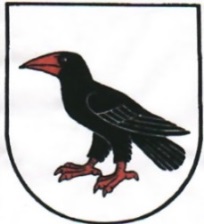 Vás srdečně zve na mimoŘÁDNÉ LETOŠNÍ DRUHÉSetkání se seniory  Reasturace U KŘÍŽKUČTVRTEK 13.12.2018 V 15:00 hodin Program doplní vystoupení dětí z Mateřské školy Roztoky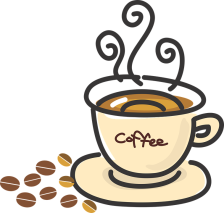 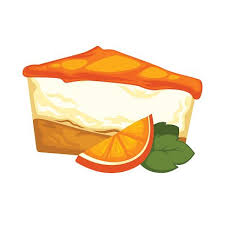 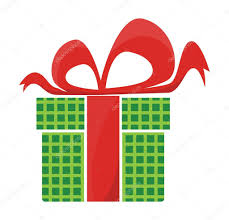 